_____________ Chapter, Order of DeMolay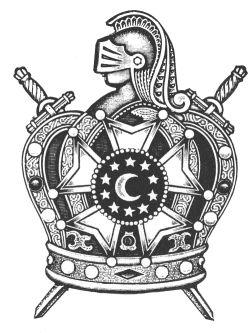 __________________, WashingtonThe regular meeting of _______________ Chapter, Order of DeMolay, was opened at _________ pm on the Initiatory Degree and at _________ pm on the DeMolay Degree on ___________________, _______________________ 20_______ with ____________________________ in the East, ___________________ in the West and ___________________ in the South. Roll Call – (present, excused, absent)	MC	_______________PEA  	Tre	________________ PEA	1 P	_________________ PEA	SC	_______________ PEA	Mar	________________ PEA	2 P	_________________ PEA	JC	________________ PEA	Chp	________________ PEA	3 P	_________________ PEA	SD	_______________ PEA	Alm	________________ PEA	4 P	_________________ PEA	JD	________________ PEA	SB	_________________ PEA	5 P	_________________ PEA	SS	________________ PEA	Ora	________________ PEA	6 P	_________________ PEA	JS	________________ PEA	Msn	________________ PEA	7 P	_________________ PEA	Chpt Adv	_______________	Chrmn	__________________	Adv 	____________________	Adv	___________________	Adv	____________________	Adv	____________________	Adv	___________________	Adv	____________________	Adv	____________________Introductions of Visitors – 	______________________		______________________	______________________	______________________		______________________		______________________		______________________		______________________		______________________Minutes of previous meeting – (read, corrected, adopted)Almoners Report by ______________________   Total in Fund ______________________Treasurer’s Report by ______________________   Total in Accounts ____________________	___________________________________________________________________________	___________________________________________________________________________Bills against the Chapter ________________________________________________________	___________________________________________________________________________	___________________________________________________________________________	Motion by ______________________, Seconded, Discussion, VoteSickness and Distress ___________________________________________________________	___________________________________________________________________________	Action to be taken by ______________________Communications – (by the Scribe)	______________________________________________________________ Action needed?	______________________________________________________________ Action needed?	______________________________________________________________ Action needed?Membership Applications to be read for first time – (by the Scribe)	_____________________ Committee for Home Visit? ______________________________	_____________________ Committee for Home Visit? ______________________________	_____________________ Committee for Home Visit? ______________________________Membership Applications for second reading and balloting – (by the Scribe)	_____________________ Elected or Rejected? 	_____________________ Elected or Rejected? 	_____________________ Elected or Rejected? Schedule for Degree's __________________________________________________________Old Business – (reports of past activities and events since last meeting)	_____________________ Event - Date ____________- Report by _____________________	_____________________ Event - Date ____________- Report by _____________________	_____________________ Event - Date ____________- Report by _____________________	_____________________ Event - Date ____________- Report by _____________________	_____________________ Event - Date ____________- Report by _____________________Unfinished Business – (committee reports)	Membership Committee Report by ___________________		       _______________________________________________________________________	Fundraising Committee Report by ___________________		       _______________________________________________________________________	Ritual Committee Report by ___________________		       _______________________________________________________________________	Merit Bars Committee Report by ___________________		       _______________________________________________________________________	Communications Committee Report by ___________________		       _______________________________________________________________________	Community Service Committee Report by ___________________		       _______________________________________________________________________	_____________________ Committee Report by _____________________	_____________________ Committee Report by _____________________	_____________________ Committee Report by _____________________New Business – (committee reports)	_____________________ Committee Report by _____________________		       _______________________________________________________________________	_____________________ Committee Report by _____________________		       _______________________________________________________________________	_____________________ Committee Report by _____________________		       _______________________________________________________________________	_____________________ Committee Report by _____________________		       _______________________________________________________________________	_____________________ Committee Report by _____________________		       _______________________________________________________________________	_____________________ Committee Report by _____________________		       _______________________________________________________________________Degree Work and/or Proficiency Examinations –Announcements – 	___________________________________________________________________________	___________________________________________________________________________Good of the Order – ____________________________________________________________________________________________________________________________________________________________________________________________________________________________________________________________________________________________________________________________________________________________________________________________________________________________________________________________________________________Chairman’s Remarks – Chapter Dad’s Remarks – 9’Clock Interpolation – With no further business appearing we will proceed to close…TO DO LIST:________________________________________________________________________________________________________________________________________________________________________________________________________________________________________________________________________________________________________________________With no further business appearing, the Minutes were read and approved as ________________.The Master Councilor then closed the Chapter in regular form at _________ pm.Respectfully submitted,				Approved,______________________________		______________________________Scribe / Advisor				Master Councilor